30 заседание 5 созываРЕШЕНИЕот 16 июня 2022 года №95Об утверждении отчета об исполнении бюджета сельского поселения Мурсалимкинский сельсовет муниципального района Салаватский район Республики Башкортостан за 2021 годВ соответствии с Федеральным законом от 06 октября 2003 года  №131-ФЗ «Об общих принципах организации местного самоуправления в Российской Федерации», Совет сельского поселения Мурсалимкинский сельсовет муниципального района Салаватский район Республики Башкортостан РЕШИЛ:1. Утвердить отчет об исполнении бюджета сельского поселения Мурсалимкинский сельсовет муниципального района Салаватский район Республики Башкортостан за 2021 год согласно приложению.2. Обнародовать настоящее решение путем вывешивания на информационном стенде Администрации сельского поселения Мурсалимкинский сельсовет муниципального района Салаватский район Республики Башкортостан по адресу: Республика Башкортостан, Салаватский район, с. Мурсалимкино, ул. Строительная, д.15 и на официальном сайте Администрации сельского поселения Мурсалимкинский сельсовет муниципального района Салаватский район Республики Башкортостан по адресу: http://mursalimkino.su3. Контроль по выполнению настоящего решения Совета возложить на постоянную комиссию Совета по бюджету, налогам, вопросам экономического развития и собственности. Глава сельского  поселенияМурсалимкинский сельсовет муниципального районаСалаватский район РБ      					   А.Н.ГалиуллинПриложение №1 к решению Совета сельскогопоселения Мурсалимкинский сельсоветмуниципального района Салаватский район Республики Башкортостан за 2021 годот 16.06.2022 г. №95Приложение №2 к решению Совета сельскогопоселения Мурсалимкинский сельсоветмуниципального района Салаватский район Республики Башкортостан за 2021 годот 16.06.2022 г. №95Приложение №3 к решению Совета сельскогопоселения Мурсалимкинский сельсоветмуниципального района Салаватский район Республики Башкортостан за 2021 годот 16.06.2022 г. №95Приложение №4 к решению Совета сельскогопоселения Мурсалимкинский сельсоветмуниципального района Салаватский район Республики Башкортостан за 2021 годот 16.06.2022 г. №95Приложение №5 к решению Совета сельскогопоселения Мурсалимкинский сельсоветмуниципального района Салаватский район Республики Башкортостан за 2021 годот 16.06.2022 г. №95БАШКОРТОСТАН РЕСПУБЛИКАҺЫСАЛАУАТ РАЙОНЫ МУНИЦИПАЛЬ РАЙОНЫНЫҢМӨРСӘЛИМ АУЫЛ СОВЕТЫ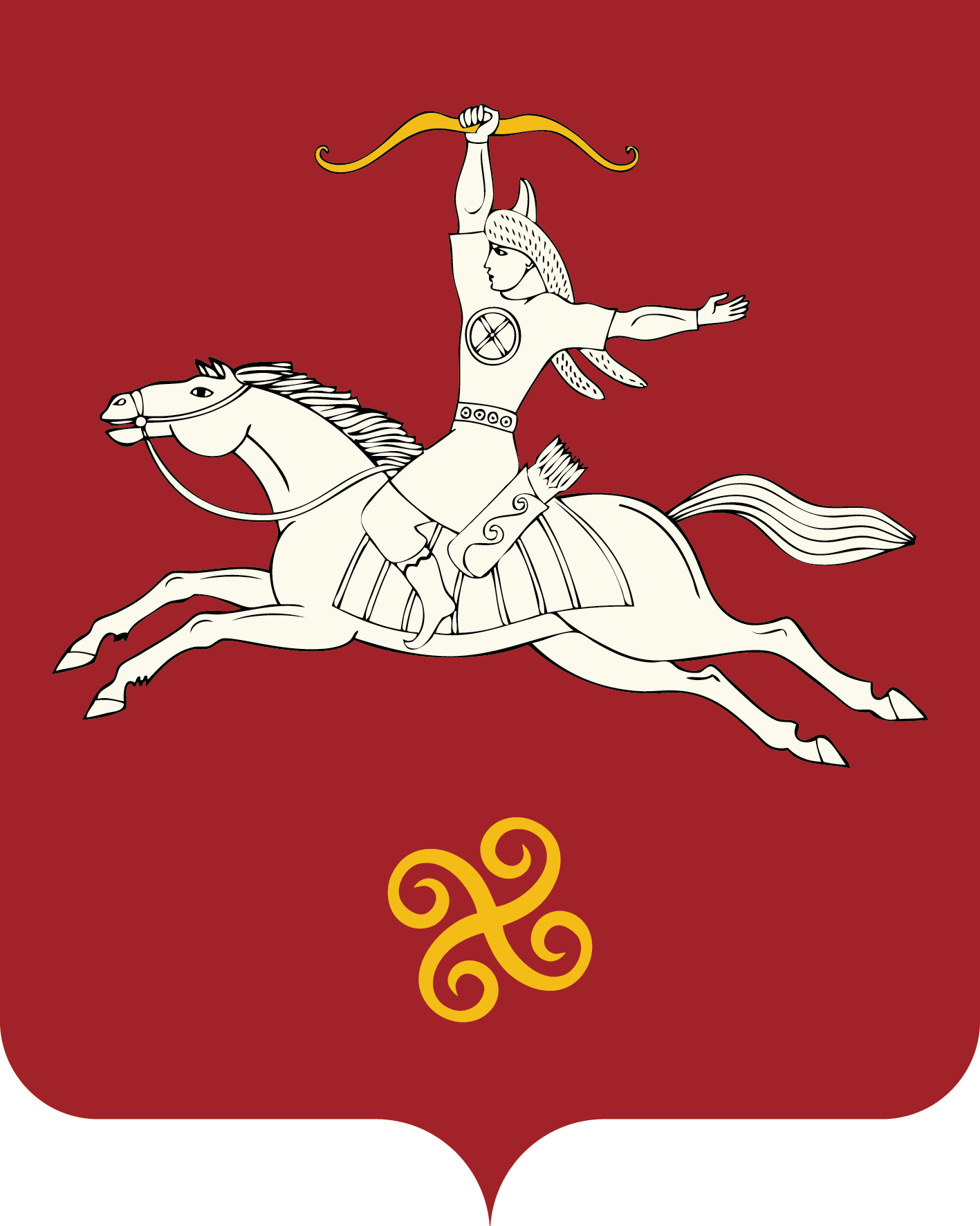    РЕСПУБЛИКА БАШКОРТОСТАНСОВЕТ СЕЛЬСКОГО ПОСЕЛЕНИЯ МУРСАЛИМКИНСКИЙ СЕЛЬСОВЕТМУНИЦИПАЛЬНОГО РАЙОНАСАЛАВАТСКИЙ РАЙОН Төзөлөш  урамы, 15 йорт, Мөрсәлим ауылы, 452485тел. (34777) 2-43-32, 2-43-65              ул. Строительная , д 15,           с. Мурсалимкино,  452485  тел. (34777) 2-43-32, 2-43-65Отчет об исполнении бюджета по доходамОтчет об исполнении бюджета по доходамОтчет об исполнении бюджета по доходамОтчет об исполнении бюджета по доходамОтчет об исполнении бюджета по доходамОтчет об исполнении бюджета по доходамОтчет об исполнении бюджета по доходамна 31 декабря 2021 г.на 31 декабря 2021 г.на 31 декабря 2021 г.на 31 декабря 2021 г.на 31 декабря 2021 г.на 31 декабря 2021 г.на 31 декабря 2021 г.руб.руб.руб.руб.руб.руб.руб.Наименование показателяКод главыКод доходаБюджетКассовое исполнениеНе исполнено% исполнения1234567ВСЕГО:10 371 878,35 10 457 954,31 -86 075,96 100,83 Федеральная налоговая служба182952 500,00 1 016 950,78 -64 450,78 106,77 Неуказанный код дохода1820 00 00 000 00 0000 000952 500,00 1 016 950,78 -64 450,78 106,77 НАЛОГОВЫЕ И НЕНАЛОГОВЫЕ ДОХОДЫ1821 00 00 000 00 0000 000952 500,00 1 016 950,78 -64 450,78 106,77 НАЛОГИ НА ПРИБЫЛЬ, ДОХОДЫ1821 01 00 000 00 0000 000209 000,00 392 681,72 -183 681,72 187,89 Налог на доходы физических лиц1821 01 02 000 01 0000 110209 000,00 392 681,72 -183 681,72 187,89 Налог на доходы физических лиц с доходов, источником которых является налоговый агент, за исключением доходов, в отношении которых исчисление и уплата налога осуществляются в соответствии со статьями 227, 227.1 и 228 Налогового кодекса Российской Федерации1821 01 02 010 01 0000 110209 000,00 390 774,17 -181 774,17 186,97 Налог на доходы физических лиц с доходов, источником которых является налоговый агент, за исключением доходов, в отношении которых исчисление и уплата налога осуществляются в соответствии со статьями 227, 227.1 и 228 Налогового кодекса Российской Федерации (сумма платежа (перерасчеты, недоимка и задолженность по соответствующему платежу, в том числе по отмененному)1821 01 02 010 01 1000 1100,00 390 715,31 -390 715,31 0,00 Налог на доходы физических лиц с доходов, источником которых является налоговый агент, за исключением доходов, в отношении которых исчисление и уплата налога осуществляются в соответствии со статьями 227, 227.1 и 228 Налогового кодекса Российской Федерации (пени по соответствующему платежу)1821 01 02 010 01 2100 1100,00 31,52 -31,52 0,00 Налог на доходы физических лиц с доходов, источником которых является налоговый агент, за исключением доходов, в отношении которых исчисление и уплата налога осуществляются в соответствии со статьями 227, 227.1 и 228 Налогового кодекса Российской Федерации (суммы денежных взысканий (штрафов) по соответствующему платежу согласно законодательству Российской Федерации)1821 01 02 010 01 3000 1100,00 27,34 -27,34 0,00 Налог на доходы физических лиц с доходов, полученных от осуществления деятельности физическими лицами, зарегистрированными в качестве индивидуальных предпринимателей, нотариусов, занимающихся частной практикой, адвокатов, учредивших адвокатские кабинеты, и других лиц, занимающихся частной практикой в соответствии со статьей 227 Налогового кодекса Российской Федерации1821 01 02 020 01 0000 1100,00 1,66 -1,66 0,00 Налог на доходы физических лиц с доходов, полученных от осуществления деятельности физическими лицами, зарегистрированными в качестве индивидуальных предпринимателей, нотариусов, занимающихся частной практикой, адвокатов, учредивших адвокатские кабинеты, и других лиц, занимающихся частной практикой в соответствии со статьей 227 Налогового кодекса Российской Федерации (сумма платежа (перерасчеты, недоимка и задолженность по соответствующему платежу, в том числе по отмененному)1821 01 02 020 01 1000 1100,00 1,62 -1,62 0,00 Налог на доходы физических лиц с доходов, полученных от осуществления деятельности физическими лицами, зарегистрированными в качестве индивидуальных предпринимателей, нотариусов, занимающихся частной практикой, адвокатов, учредивших адвокатские кабинеты, и других лиц, занимающихся частной практикой в соответствии со статьей 227 Налогового кодекса Российской Федерации (пени по соответствующему платежу)1821 01 02 020 01 2100 1100,00 0,04 -0,04 0,00 Налог на доходы физических лиц с доходов, полученных физическими лицами в соответствии со статьей 228 Налогового кодекса Российской Федерации1821 01 02 030 01 0000 1100,00 1 905,89 -1 905,89 0,00 Налог на доходы физических лиц с доходов, полученных физическими лицами в соответствии со статьей 228 Налогового кодекса Российской Федерации (сумма платежа (перерасчеты, недоимка и задолженность по соответствующему платежу, в том числе по отмененному)1821 01 02 030 01 1000 1100,00 1 886,39 -1 886,39 0,00 Налог на доходы физических лиц с доходов, полученных физическими лицами в соответствии со статьей 228 Налогового кодекса Российской Федерации (пени по соответствующему платежу)1821 01 02 030 01 2100 1100,00 24,50 -24,50 0,00 Налог на доходы физических лиц с доходов, полученных физическими лицами в соответствии со статьей 228 Налогового кодекса Российской Федерации (суммы денежных взысканий (штрафов) по соответствующему платежу согласно законодательству Российской Федерации)1821 01 02 030 01 3000 1100,00 -5,00 5,00 0,00 НАЛОГИ НА СОВОКУПНЫЙ ДОХОД1821 05 00 000 00 0000 0002 500,00 1 574,12 925,88 62,96 Единый сельскохозяйственный налог1821 05 03 000 01 0000 1102 500,00 1 574,12 925,88 62,96 Единый сельскохозяйственный налог1821 05 03 010 01 0000 1102 500,00 1 574,12 925,88 62,96 Единый сельскохозяйственный налог (сумма платежа (перерасчеты, недоимка и задолженность по соответствующему платежу, в том числе по отмененному)1821 05 03 010 01 1000 1100,00 1 574,12 -1 574,12 0,00 НАЛОГИ НА ИМУЩЕСТВО1821 06 00 000 00 0000 000741 000,00 658 328,46 82 671,54 88,84 Налог на имущество физических лиц1821 06 01 000 00 0000 110126 000,00 21 365,04 104 634,96 16,96 Налог на имущество физических лиц, взимаемый по ставкам, применяемым к объектам налогообложения, расположенным в границах сельских поселений1821 06 01 030 10 0000 110126 000,00 21 365,04 104 634,96 16,96 Налог на имущество физических лиц, взимаемый по ставкам, применяемым к объектам налогообложения, расположенным в границах сельских поселений (сумма платежа (перерасчеты, недоимка и задолженность по соответствующему платежу, в том числе по отмененному)1821 06 01 030 10 1000 1100,00 22 352,16 -22 352,16 0,00 Налог на имущество физических лиц, взимаемый по ставкам, применяемым к объектам налогообложения, расположенным в границах сельских поселений (пени по соответствующему платежу)1821 06 01 030 10 2100 1100,00 -987,12 987,12 0,00 Земельный налог1821 06 06 000 00 0000 110615 000,00 636 963,42 -21 963,42 103,57 Земельный налог с организаций1821 06 06 030 00 0000 110125 000,00 188 136,43 -63 136,43 150,51 Земельный налог с организаций, обладающих земельным участком, расположенным в границах сельских поселений1821 06 06 033 10 0000 110125 000,00 188 136,43 -63 136,43 150,51 Земельный налог с организаций, обладающих земельным участком, расположенным в границах сельских поселений (сумма платежа (перерасчеты, недоимка и задолженность по соответствующему платежу, в том числе по отмененному)1821 06 06 033 10 1000 1100,00 184 811,71 -184 811,71 0,00 Земельный налог с организаций, обладающих земельным участком, расположенным в границах сельских поселений (пени по соответствующему платежу)1821 06 06 033 10 2100 1100,00 3 324,72 -3 324,72 0,00 Земельный налог с физических лиц1821 06 06 040 00 0000 110490 000,00 448 826,99 41 173,01 91,60 Земельный налог с физических лиц, обладающих земельным участком, расположенным в границах сельских поселений1821 06 06 043 10 0000 110490 000,00 448 826,99 41 173,01 91,60 Земельный налог с физических лиц, обладающих земельным участком, расположенным в границах сельских поселений (сумма платежа (перерасчеты, недоимка и задолженность по соответствующему платежу, в том числе по отмененному)1821 06 06 043 10 1000 1100,00 439 671,20 -439 671,20 0,00 Земельный налог с физических лиц, обладающих земельным участком, расположенным в границах сельских поселений (пени по соответствующему платежу)1821 06 06 043 10 2100 1100,00 9 155,79 -9 155,79 0,00 ЗАДОЛЖЕННОСТЬ И ПЕРЕРАСЧЕТЫ ПО ОТМЕНЕННЫМ НАЛОГАМ, СБОРАМ И ИНЫМ ОБЯЗАТЕЛЬНЫМ ПЛАТЕЖАМ1821 09 00 000 00 0000 0000,00 -35 633,52 35 633,52 0,00 Налоги на имущество1821 09 04 000 00 0000 1100,00 -35 633,52 35 633,52 0,00 Земельный налог (по обязательствам, возникшим до 1 января 2006 года)1821 09 04 050 00 0000 1100,00 -35 633,52 35 633,52 0,00 Земельный налог (по обязательствам, возникшим до 1 января 2006 года), мобилизуемый на территориях сельских поселений1821 09 04 053 10 0000 1100,00 -35 633,52 35 633,52 0,00 Земельный налог (по обязательствам, возникшим до 1 января 2006 года), мобилизуемый на территориях сельских поселений (сумма платежа (перерасчеты, недоимка и задолженность по соответствующему платежу, в том числе по отмененному)1821 09 04 053 10 1000 1100,00 -32 791,79 32 791,79 0,00 Земельный налог (по обязательствам, возникшим до 1 января 2006 года), мобилизуемый на территориях сельских поселений (пени по соответствующему платежу)1821 09 04 053 10 2100 1100,00 -2 841,73 2 841,73 0,00 Администрация сельского поселения Мурсалимкинский сельсовет муниципального района Салаватский район Республики Башкортостан706156 300,00 158 025,18 -1 725,18 101,10 Неуказанный код дохода7060 00 00 000 00 0000 000156 300,00 158 025,18 -1 725,18 101,10 НАЛОГОВЫЕ И НЕНАЛОГОВЫЕ ДОХОДЫ7061 00 00 000 00 0000 000156 300,00 158 025,18 -1 725,18 101,10 ДОХОДЫ ОТ ИСПОЛЬЗОВАНИЯ ИМУЩЕСТВА, НАХОДЯЩЕГОСЯ В ГОСУДАРСТВЕННОЙ И МУНИЦИПАЛЬНОЙ СОБСТВЕННОСТИ7061 11 00 000 00 0000 000154 300,00 156 525,18 -2 225,18 101,44 Доходы, получаемые в виде арендной либо иной платы за передачу в возмездное пользование государственного и муниципального имущества (за исключением имущества бюджетных и автономных учреждений, а также имущества государственных и муниципальных унитарных предприятий, в том числе казенных)7061 11 05 000 00 0000 120154 300,00 156 525,18 -2 225,18 101,44 Доходы, получаемые в виде арендной платы за земли после разграничения государственной собственности на землю, а также средства от продажи права на заключение договоров аренды указанных земельных участков (за исключением земельных участков бюджетных и автономных учреждений)7061 11 05 020 00 0000 1200,00 14 112,76 -14 112,76 0,00 Доходы, получаемые в виде арендной платы, а также средства от продажи права на заключение договоров аренды за земли, находящиеся в собственности сельских поселений (за исключением земельных участков муниципальных бюджетных и автономных учреждений)7061 11 05 025 10 0000 1200,00 14 112,76 -14 112,76 0,00 Доходы от сдачи в аренду имущества, находящегося в оперативном управлении органов государственной власти, органов местного самоуправления, органов управления государственными внебюджетными фондами и созданных ими учреждений (за исключением имущества бюджетных и автономных учреждений)7061 11 05 030 00 0000 120154 300,00 142 412,42 11 887,58 92,30 Доходы от сдачи в аренду имущества, находящегося в оперативном управлении органов управления сельских поселений и созданных ими учреждений (за исключением имущества муниципальных бюджетных и автономных учреждений)7061 11 05 035 10 0000 120154 300,00 142 412,42 11 887,58 92,30 ШТРАФЫ, САНКЦИИ, ВОЗМЕЩЕНИЕ УЩЕРБА7061 16 00 000 00 0000 0002 000,00 1 500,00 500,00 75,00 Административные штрафы, установленные законами субъектов Российской Федерации об административных правонарушениях7061 16 02 000 02 0000 1402 000,00 1 500,00 500,00 75,00 Административные штрафы, установленные законами субъектов Российской Федерации об административных правонарушениях, за нарушение муниципальных правовых актов7061 16 02 020 02 0000 1402 000,00 1 500,00 500,00 75,00 Администрация сельского поселения Мурсалимкинский сельсовет муниципального района Салаватский район Республики Башкортостан7919 263 078,35 9 258 278,35 4 800,00 99,95 Неуказанный код дохода7910 00 00 000 00 0000 0009 263 078,35 9 258 278,35 4 800,00 99,95 НАЛОГОВЫЕ И НЕНАЛОГОВЫЕ ДОХОДЫ7911 00 00 000 00 0000 00010 000,00 5 200,00 4 800,00 52,00 ГОСУДАРСТВЕННАЯ ПОШЛИНА7911 08 00 000 00 0000 0008 000,00 4 600,00 3 400,00 57,50 Государственная пошлина за совершение нотариальных действий (за исключением действий, совершаемых консульскими учреждениями Российской Федерации)7911 08 04 000 01 0000 1108 000,00 4 600,00 3 400,00 57,50 Государственная пошлина за совершение нотариальных действий должностными лицами органов местного самоуправления, уполномоченными в соответствии с законодательными актами Российской Федерации на совершение нотариальных действий7911 08 04 020 01 0000 1108 000,00 4 600,00 3 400,00 57,50 сумма платежа (перерасчеты, недоимка и задолженность по соответствующему платежу, в том числе по отмененному)7911 08 04 020 01 1000 1100,00 4 600,00 -4 600,00 0,00 ДОХОДЫ ОТ ОКАЗАНИЯ ПЛАТНЫХ УСЛУГ И КОМПЕНСАЦИИ ЗАТРАТ ГОСУДАРСТВА7911 13 00 000 00 0000 0000,00 600,00 -600,00 0,00 Доходы от оказания платных услуг (работ)7911 13 01 000 00 0000 1300,00 600,00 -600,00 0,00 Прочие доходы от оказания платных услуг (работ)7911 13 01 990 00 0000 1300,00 600,00 -600,00 0,00 Прочие доходы от оказания платных услуг (работ) получателями средств бюджетов сельских поселений7911 13 01 995 10 0000 1300,00 600,00 -600,00 0,00 ПРОЧИЕ НЕНАЛОГОВЫЕ ДОХОДЫ7911 17 00 000 00 0000 0002 000,00 0,00 2 000,00 0,00 Прочие неналоговые доходы7911 17 05 000 00 0000 1802 000,00 0,00 2 000,00 0,00 Прочие неналоговые доходы бюджетов сельских поселений7911 17 05 050 10 0000 1802 000,00 0,00 2 000,00 0,00 БЕЗВОЗМЕЗДНЫЕ ПОСТУПЛЕНИЯ7912 00 00 000 00 0000 0009 253 078,35 9 253 078,35 0,00 100,00 БЕЗВОЗМЕЗДНЫЕ ПОСТУПЛЕНИЯ ОТ ДРУГИХ БЮДЖЕТОВ БЮДЖЕТНОЙ СИСТЕМЫ РОССИЙСКОЙ ФЕДЕРАЦИИ7912 02 00 000 00 0000 0009 253 078,35 9 253 078,35 0,00 100,00 Дотации бюджетам бюджетной системы Российской Федерации7912 02 10 000 00 0000 1502 143 600,00 2 143 600,00 0,00 100,00 Дотации на выравнивание бюджетной обеспеченности из бюджетов муниципальных районов, городских округов с внутригородским делением7912 02 16 001 00 0000 1502 143 600,00 2 143 600,00 0,00 100,00 Дотации бюджетам сельских поселений на выравнивание бюджетной обеспеченности из бюджетов муниципальных районов7912 02 16 001 10 0000 1502 143 600,00 2 143 600,00 0,00 100,00 Субвенции бюджетам бюджетной системы Российской Федерации7912 02 30 000 00 0000 150250 696,00 250 696,00 0,00 100,00 Субвенции бюджетам на осуществление первичного воинского учета на территориях, где отсутствуют военные комиссариаты7912 02 35 118 00 0000 150250 696,00 250 696,00 0,00 100,00 Субвенции бюджетам сельских поселений на осуществление первичного воинского учета на территориях, где отсутствуют военные комиссариаты7912 02 35 118 10 0000 150250 696,00 250 696,00 0,00 100,00 Иные межбюджетные трансферты7912 02 40 000 00 0000 1505 866 535,89 5 866 535,89 0,00 100,00 Межбюджетные трансферты, передаваемые бюджетам муниципальных образований на осуществление части полномочий по решению вопросов местного значения в соответствии с заключенными соглашениями7912 02 40 014 00 0000 150978 903,00 978 903,00 0,00 100,00 Межбюджетные трансферты, передаваемые бюджетам сельских поселений из бюджетов муниципальных районов на осуществление части полномочий по решению вопросов местного значения в соответствии с заключенными соглашениями7912 02 40 014 10 0000 150978 903,00 978 903,00 0,00 100,00 Прочие межбюджетные трансферты, передаваемые бюджетам7912 02 49 999 00 0000 1504 887 632,89 4 887 632,89 0,00 100,00 Прочие межбюджетные трансферты, передаваемые бюджетам сельских поселений7912 02 49 999 10 0000 1504 887 632,89 4 887 632,89 0,00 100,00 Прочие межбюджетные трансферты, передаваемые бюджетам сельских поселений на реализацию программ формирования современной городской среды7912 02 49 999 10 5555 1501 256 888,78 1 256 888,78 0,00 100,00 Прочие межбюджетные трансферты, передаваемые бюджетам сельских поселений на содержание, ремонт, капитальный ремонт, строительство и реконструкцию автомобильных дорог общего пользования местного значения7912 02 49 999 10 7216 1502 009 105,21 2 009 105,21 0,00 100,00 Прочие межбюджетные трансферты, передаваемые бюджетам сельских поселений (мероприятия по капитальному ремонту водонапорных башен (систем централизованного водоснабжения) на территории сельских поселений Республики Башкортостан)7912 02 49 999 10 7265 1501 121 638,90 1 121 638,90 0,00 100,00 Прочие межбюджетные трансферты, передаваемые бюджетам сельских поселений (мероприятия по благоустройству территорий населенных пунктов, коммунальному хозяйству, обеспечению мер пожарной безопасности и охране окружающей среды в границах сельских поселений)7912 02 49 999 10 7404 150500 000,00 500 000,00 0,00 100,00 Прочие безвозмездные поступления от других бюджетов бюджетной системы7912 02 90 000 00 0000 150992 246,46 992 246,46 0,00 100,00 Прочие безвозмездные поступления от бюджетов муниципальных районов7912 02 90 050 00 0000 150992 246,46 992 246,46 0,00 100,00 Прочие безвозмездные поступления в бюджеты сельских поселений от бюджетов муниципальных районов7912 02 90 054 10 0000 150992 246,46 992 246,46 0,00 100,00 ПЕРЕЧИСЛЕНИЯ ДЛЯ ОСУЩЕСТВЛЕНИЯ ВОЗВРАТА (ЗАЧЕТА) ИЗЛИШНЕ УПЛАЧЕННЫХ ИЛИ ИЗЛИШНЕ ВЗЫСКАННЫХ СУММ НАЛОГОВ, СБОРОВ И ИНЫХ ПЛАТЕЖЕЙ, А ТАКЖЕ СУММ ПРОЦЕНТОВ ЗА НЕСВОЕВРЕМЕННОЕ ОСУЩЕСТВЛЕНИЕ ТАКОГО ВОЗВРАТА И ПРОЦЕНТОВ, НАЧИСЛЕННЫХ НА ИЗЛИШНЕ ВЗЫСКАННЫЕ СУММЫ7912 08 00 000 00 0000 0000,00 0,00 0,00 0,00 Перечисления из бюджетов сельских поселений (в бюджеты поселений) для осуществления возврата (зачета) излишне уплаченных или излишне взысканных сумм налогов, сборов и иных платежей, а также сумм процентов за несвоевременное осуществление такого возврата и процентов, начисленных на излишне взысканные суммы7912 08 05 000 10 0000 1500,00 0,00 0,00 0,00 Министерство земельных и имущественных отношений Республики Башкортостан8630,00 24 700,00 -24 700,00 0,00 Неуказанный код дохода8630 00 00 000 00 0000 0000,00 24 700,00 -24 700,00 0,00 НАЛОГОВЫЕ И НЕНАЛОГОВЫЕ ДОХОДЫ8631 00 00 000 00 0000 0000,00 24 700,00 -24 700,00 0,00 ДОХОДЫ ОТ ИСПОЛЬЗОВАНИЯ ИМУЩЕСТВА, НАХОДЯЩЕГОСЯ В ГОСУДАРСТВЕННОЙ И МУНИЦИПАЛЬНОЙ СОБСТВЕННОСТИ8631 11 00 000 00 0000 0000,00 24 700,00 -24 700,00 0,00 Доходы, получаемые в виде арендной либо иной платы за передачу в возмездное пользование государственного и муниципального имущества (за исключением имущества бюджетных и автономных учреждений, а также имущества государственных и муниципальных унитарных предприятий, в том числе казенных)8631 11 05 000 00 0000 1200,00 24 700,00 -24 700,00 0,00 Доходы от сдачи в аренду имущества, находящегося в оперативном управлении органов государственной власти, органов местного самоуправления, органов управления государственными внебюджетными фондами и созданных ими учреждений (за исключением имущества бюджетных и автономных учреждений)8631 11 05 030 00 0000 1200,00 24 700,00 -24 700,00 0,00 Доходы от сдачи в аренду имущества, находящегося в оперативном управлении органов управления сельских поселений и созданных ими учреждений (за исключением имущества муниципальных бюджетных и автономных учреждений)8631 11 05 035 10 0000 1200,00 24 700,00 -24 700,00 0,00 Сведения об исполнении бюджета по расходам сельского поселения Мурсалимкинский сельсовет                                                                                                        муниципального района Салаватский район  Республики Башкортостан                                                                                                                                                                                                                   на 31.12.2021 годаСведения об исполнении бюджета по расходам сельского поселения Мурсалимкинский сельсовет                                                                                                        муниципального района Салаватский район  Республики Башкортостан                                                                                                                                                                                                                   на 31.12.2021 годаСведения об исполнении бюджета по расходам сельского поселения Мурсалимкинский сельсовет                                                                                                        муниципального района Салаватский район  Республики Башкортостан                                                                                                                                                                                                                   на 31.12.2021 годаСведения об исполнении бюджета по расходам сельского поселения Мурсалимкинский сельсовет                                                                                                        муниципального района Салаватский район  Республики Башкортостан                                                                                                                                                                                                                   на 31.12.2021 годаСведения об исполнении бюджета по расходам сельского поселения Мурсалимкинский сельсовет                                                                                                        муниципального района Салаватский район  Республики Башкортостан                                                                                                                                                                                                                   на 31.12.2021 годаруб.руб.руб.руб.руб.Наименование показателяКод классификации расходов бюджетовПлан 
на 2021 годИсполненоПроцент
исполнения к
плану
на 2021 годНаименование показателяРзПрПлан 
на 2021 годИсполненоПроцент
исполнения к
плану
на 2021 год12345Расходы Мурсалимкинского сельсовета Салаватского района – всего,10 588 973,35 10 285 812,74 97,14 в том числе:ОБЩЕГОСУДАРСТВЕННЫЕ ВОПРОСЫ01003 564 913,71 3 378 503,77 94,77 Функционирование высшего должностного лица субъекта Российской Федерации и муниципального образования0102870 035,00 870 035,00 100,00 Функционирование Правительства Российской Федерации, высших исполнительных органов государственной власти субъектов Российской Федерации, местных администраций01042 631 603,74 2 460 193,80 93,49 Резервные фонды011115 000,00 0,00 0,00 Другие общегосударственные вопросы011348 274,97 48 274,97 100,00 НАЦИОНАЛЬНАЯ ОБОРОНА0200250 696,00 250 696,00 100,00 Мобилизационная и вневойсковая подготовка0203250 696,00 250 696,00 100,00 НАЦИОНАЛЬНАЯ БЕЗОПАСНОСТЬ И ПРАВООХРАНИТЕЛЬНАЯ ДЕЯТЕЛЬНОСТЬ030010 000,00 10 000,00 100,00 Защита населения и территории от чрезвычайных ситуаций природного и техногенного характера, пожарная безопасность031010 000,00 10 000,00 100,00 НАЦИОНАЛЬНАЯ ЭКОНОМИКА04002 988 008,21 2 988 008,21 100,00 Дорожное хозяйство (дорожные фонды)04092 988 008,21 2 988 008,21 100,00 ЖИЛИЩНО-КОММУНАЛЬНОЕ ХОЗЯЙСТВО05003 240 266,96 3 213 257,13 99,17 Жилищное хозяйство0501212 896,90 212 895,00 100,00 Коммунальное хозяйство05021 178 063,70 1 178 063,70 100,00 Благоустройство05031 849 306,36 1 822 298,43 98,54 ОХРАНА ОКРУЖАЮЩЕЙ СРЕДЫ0600161 595,82 157 561,56 97,50 Другие вопросы в области охраны окружающей среды0605161 595,82 157 561,56 97,50 КУЛЬТУРА, КИНЕМАТОГРАФИЯ0800293 992,65 208 286,07 70,85 Культура0801293 992,65 208 286,07 70,85 СОЦИАЛЬНАЯ ПОЛИТИКА100079 500,00 79 500,00 100,00 Пенсионное обеспечение100179 500,00 79 500,00 100,00 Распределение расходов Мурсалимкинского сельсовета Салаватского района по разделам, подразделам, целевым статьям
(государственным программам Мурсалимкинского сельсовета Салаватского района и непрограммным направлениям деятельности)
и видам расходов классификации расходов бюджетовРаспределение расходов Мурсалимкинского сельсовета Салаватского района по разделам, подразделам, целевым статьям
(государственным программам Мурсалимкинского сельсовета Салаватского района и непрограммным направлениям деятельности)
и видам расходов классификации расходов бюджетовРаспределение расходов Мурсалимкинского сельсовета Салаватского района по разделам, подразделам, целевым статьям
(государственным программам Мурсалимкинского сельсовета Салаватского района и непрограммным направлениям деятельности)
и видам расходов классификации расходов бюджетовРаспределение расходов Мурсалимкинского сельсовета Салаватского района по разделам, подразделам, целевым статьям
(государственным программам Мурсалимкинского сельсовета Салаватского района и непрограммным направлениям деятельности)
и видам расходов классификации расходов бюджетовРаспределение расходов Мурсалимкинского сельсовета Салаватского района по разделам, подразделам, целевым статьям
(государственным программам Мурсалимкинского сельсовета Салаватского района и непрограммным направлениям деятельности)
и видам расходов классификации расходов бюджетовРаспределение расходов Мурсалимкинского сельсовета Салаватского района по разделам, подразделам, целевым статьям
(государственным программам Мурсалимкинского сельсовета Салаватского района и непрограммным направлениям деятельности)
и видам расходов классификации расходов бюджетовРаспределение расходов Мурсалимкинского сельсовета Салаватского района по разделам, подразделам, целевым статьям
(государственным программам Мурсалимкинского сельсовета Салаватского района и непрограммным направлениям деятельности)
и видам расходов классификации расходов бюджетовруб.руб.руб.руб.руб.руб.руб.Наименование показателяКод классификации расходов бюджетовКод классификации расходов бюджетовКод классификации расходов бюджетовПлан 
на 2021 годИсполненоПроцент
исполнения к
плану
на 2021 годНаименование показателяРзПрЦСРВРПлан 
на 2021 годИсполненоПроцент
исполнения к
плану
на 2021 год1234567Расходы Мурсалимкинского сельсовета Салаватского района – всего,10 588 973,35 10 285 812,74 97,14 в том числе:ОБЩЕГОСУДАРСТВЕННЫЕ ВОПРОСЫ01003 564 913,71 3 378 503,77 94,77 Функционирование высшего должностного лица субъекта Российской Федерации и муниципального образования0102870 035,00 870 035,00 100,00 Муниципальная программа «Развитие муниципальной службы в сельских поселениях муниципального района Салаватский район Республики Башкортостан»01022700000000870 035,00 870 035,00 100,00 271000000001022710000000870 035,00 870 035,00 100,00 программные расходы01022710100000870 035,00 870 035,00 100,00 Глава муниципального образования01022710102030870 035,00 870 035,00 100,00 Расходы на выплаты персоналу в целях обеспечения выполнения функций государственными (муниципальными) органами, казенными учреждениями, органами управления государственными внебюджетными фондами01022710102030100870 035,00 870 035,00 100,00 Расходы на выплаты персоналу государственных (муниципальных) органов01022710102030120870 035,00 870 035,00 100,00 Фонд оплаты труда государственных (муниципальных) органов01022710102030121677 235,00 677 235,00 100,00 Взносы по обязательному социальному страхованию на выплаты денежного содержания и иные выплаты работникам государственных (муниципальных) органов01022710102030129192 800,00 192 800,00 100,00 Функционирование Правительства Российской Федерации, высших исполнительных органов государственной власти субъектов Российской Федерации, местных администраций01042 631 603,74 2 460 193,80 93,49 Муниципальная программа «Развитие муниципальной службы в сельских поселениях муниципального района Салаватский район Республики Башкортостан»010427000000002 631 603,74 2 460 193,80 93,49 2710000000010427100000002 631 603,74 2 460 193,80 93,49 программные расходы010427101000002 631 603,74 2 460 193,80 93,49 Аппараты органов государственной власти Республики Башкортостан010427101020402 631 603,74 2 460 193,80 93,49 Расходы на выплаты персоналу в целях обеспечения выполнения функций государственными (муниципальными) органами, казенными учреждениями, органами управления государственными внебюджетными фондами010427101020401001 493 836,35 1 493 835,93 100,00 Расходы на выплаты персоналу государственных (муниципальных) органов010427101020401201 493 836,35 1 493 835,93 100,00 Фонд оплаты труда государственных (муниципальных) органов010427101020401211 157 570,00 1 157 570,00 100,00 Взносы по обязательному социальному страхованию на выплаты денежного содержания и иные выплаты работникам государственных (муниципальных) органов01042710102040129336 266,35 336 265,93 100,00 Закупка товаров, работ и услуг для обеспечения государственных (муниципальных) нужд010427101020402001 084 323,74 913 141,22 84,21 Иные закупки товаров, работ и услуг для обеспечения государственных (муниципальных) нужд010427101020402401 084 323,74 913 141,22 84,21 Закупка товаров, работ, услуг в сфере информационно-коммуникационных технологий01042710102040242106 500,00 105 830,00 99,37 Прочая закупка товаров, работ и услуг01042710102040244247 880,00 227 641,13 91,84 Закупка энергетических ресурсов01042710102040247729 943,74 579 670,09 79,41 Иные бюджетные ассигнования0104271010204080053 443,65 53 216,65 99,58 Исполнение судебных актов0104271010204083013 443,65 13 443,65 100,00 Исполнение судебных актов Российской Федерации и мировых соглашений по возмещению причиненного вреда0104271010204083113 443,65 13 443,65 100,00 Уплата налогов, сборов и иных платежей0104271010204085040 000,00 39 773,00 99,43 Уплата налога на имущество организаций и земельного налога0104271010204085121 000,00 21 000,00 100,00 Уплата прочих налогов, сборов0104271010204085217 000,00 16 818,00 98,93 Уплата иных платежей010427101020408532 000,00 1 955,00 97,75 Резервные фонды011115 000,00 0,00 0,00 Муниципальная программа «Безопасная среда в муниципальном районе Салаватский район Республики Башкортостан»0111130000000015 000,00 0,00 0,00 Подпрограмма «Защита населения и территорий от чрезвычайных ситуаций, обеспечение пожарной безопасности и безопасности людей на водных объектах в муницииальном районе Салаватский район Республики Башкортостан»0111131000000015 000,00 0,00 0,00 Повышение безопасности муниципального района и снижение ущерба при чрезвычайных ситуациях0111131010000015 000,00 0,00 0,00 Резервные фонды местных администраций0111131010750015 000,00 0,00 0,00 Иные бюджетные ассигнования0111131010750080015 000,00 0,00 0,00 Резервные средства0111131010750087015 000,00 0,00 0,00 Другие общегосударственные вопросы011348 274,97 48 274,97 100,00 Непрограммные расходы0113990000000048 274,97 48 274,97 100,00 Прочие выплаты по обязательствам государства0113990009235048 274,97 48 274,97 100,00 Иные бюджетные ассигнования0113990009235080048 274,97 48 274,97 100,00 Исполнение судебных актов0113990009235083048 274,97 48 274,97 100,00 Исполнение судебных актов Российской Федерации и мировых соглашений по возмещению причиненного вреда0113990009235083148 274,97 48 274,97 100,00 НАЦИОНАЛЬНАЯ ОБОРОНА0200250 696,00 250 696,00 100,00 Мобилизационная и вневойсковая подготовка0203250 696,00 250 696,00 100,00 Муниципальная программа «Управление муниципальными финансами и муниципальным долгом муниципального района Салаватский район Республики Башкортостан»02031500000000250 696,00 250 696,00 100,00 Подпрограмма «Совершенствование бюджетной политики и эффективное использование бюджетного потенциала муниципального района Салаватский район Республики Башкортостан»02031510000000250 696,00 250 696,00 100,00 Организация планирования и исполнения бюджета МР Салаватский район РБ02031510100000250 696,00 250 696,00 100,00 Субвенции на осуществление первичного воинского учета на территориях, где отсутствуют военные комиссариаты02031510151180250 696,00 250 696,00 100,00 Расходы на выплаты персоналу в целях обеспечения выполнения функций государственными (муниципальными) органами, казенными учреждениями, органами управления государственными внебюджетными фондами02031510151180100239 600,00 239 600,00 100,00 Расходы на выплаты персоналу государственных (муниципальных) органов02031510151180120239 600,00 239 600,00 100,00 Фонд оплаты труда государственных (муниципальных) органов02031510151180121182 900,00 182 900,00 100,00 Взносы по обязательному социальному страхованию на выплаты денежного содержания и иные выплаты работникам государственных (муниципальных) органов0203151015118012956 700,00 56 700,00 100,00 Закупка товаров, работ и услуг для обеспечения государственных (муниципальных) нужд0203151015118020011 096,00 11 096,00 100,00 Иные закупки товаров, работ и услуг для обеспечения государственных (муниципальных) нужд0203151015118024011 096,00 11 096,00 100,00 Прочая закупка товаров, работ и услуг0203151015118024411 096,00 11 096,00 100,00 НАЦИОНАЛЬНАЯ БЕЗОПАСНОСТЬ И ПРАВООХРАНИТЕЛЬНАЯ ДЕЯТЕЛЬНОСТЬ030010 000,00 10 000,00 100,00 Защита населения и территории от чрезвычайных ситуаций природного и техногенного характера, пожарная безопасность031010 000,00 10 000,00 100,00 Муниципальная программа «Безопасная среда в муниципальном районе Салаватский район Республики Башкортостан»0310130000000010 000,00 10 000,00 100,00 Подпрограмма «Защита населения и территорий от чрезвычайных ситуаций, обеспечение пожарной безопасности и безопасности людей на водных объектах в муницииальном районе Салаватский район Республики Башкортостан»0310131000000010 000,00 10 000,00 100,00 Повышение безопасности муниципального района и снижение ущерба при чрезвычайных ситуациях0310131010000010 000,00 10 000,00 100,00 Иные межбюджетные трансферты на финансирование мероприятий по благоустройству территорий населенных пунктов, коммунальному хозяйству, обеспечению мер пожарной безопасности, осуществлению дорожной деятельности и охране окружающей среды в границах сельских поселений0310131017404010 000,00 10 000,00 100,00 Закупка товаров, работ и услуг для обеспечения государственных (муниципальных) нужд0310131017404020010 000,00 10 000,00 100,00 Иные закупки товаров, работ и услуг для обеспечения государственных (муниципальных) нужд0310131017404024010 000,00 10 000,00 100,00 Прочая закупка товаров, работ и услуг0310131017404024410 000,00 10 000,00 100,00 НАЦИОНАЛЬНАЯ ЭКОНОМИКА04002 988 008,21 2 988 008,21 100,00 Дорожное хозяйство (дорожные фонды)04092 988 008,21 2 988 008,21 100,00 Муниципальная программа «Развитие дорожного хозяйства муниципального района Салаватский район Республики Башкортостан»040921000000002 988 008,21 2 988 008,21 100,00 Подпрограмма «Развитие дорожного хозяйства поселений муниципального района Салаватский район Республики Башкортостан»040921100000002 988 008,21 2 988 008,21 100,00 Выполнение работ по содержанию, ремонту, капитальному ремонту автомобильных дорог и улично-дорожной сети040921101000002 988 008,21 2 988 008,21 100,00 Дорожное хозяйство04092110103150978 903,00 978 903,00 100,00 Закупка товаров, работ и услуг для обеспечения государственных (муниципальных) нужд04092110103150200978 903,00 978 903,00 100,00 Иные закупки товаров, работ и услуг для обеспечения государственных (муниципальных) нужд04092110103150240978 903,00 978 903,00 100,00 Прочая закупка товаров, работ и услуг04092110103150244978 903,00 978 903,00 100,00 Содержание, ремонт, капитальный ремонт, строительство и реконструкция автомобильных дорог общего пользования местного значения040921101S21602 009 105,21 2 009 105,21 100,00 Закупка товаров, работ и услуг для обеспечения государственных (муниципальных) нужд040921101S21602002 009 105,21 2 009 105,21 100,00 Иные закупки товаров, работ и услуг для обеспечения государственных (муниципальных) нужд040921101S21602402 009 105,21 2 009 105,21 100,00 Прочая закупка товаров, работ и услуг040921101S21602442 009 105,21 2 009 105,21 100,00 ЖИЛИЩНО-КОММУНАЛЬНОЕ ХОЗЯЙСТВО05003 240 266,96 3 213 257,13 99,17 Жилищное хозяйство0501212 896,90 212 895,00 100,00 Муниципальная программа «Качественное жилищно-коммунальное обслуживание в муниципальном районе Салаватский район Республики Башкортостан»05010600000000212 896,90 212 895,00 100,00 Мероприятия в области жилищного хозяйства0501060000353074 466,00 74 464,10 100,00 Закупка товаров, работ и услуг для обеспечения государственных (муниципальных) нужд0501060000353020074 466,00 74 464,10 100,00 Иные закупки товаров, работ и услуг для обеспечения государственных (муниципальных) нужд0501060000353024074 466,00 74 464,10 100,00 Прочая закупка товаров, работ и услуг0501060000353024474 466,00 74 464,10 100,00 Уплата взносов на капитальный ремонт в отношении помещений, находящихся в государственной или муниципальной собственности05010600003610138 430,90 138 430,90 100,00 Закупка товаров, работ и услуг для обеспечения государственных (муниципальных) нужд05010600003610200138 430,90 138 430,90 100,00 Иные закупки товаров, работ и услуг для обеспечения государственных (муниципальных) нужд05010600003610240138 430,90 138 430,90 100,00 Прочая закупка товаров, работ и услуг05010600003610244138 430,90 138 430,90 100,00 Коммунальное хозяйство05021 178 063,70 1 178 063,70 100,00 Муниципальная программа «Качественное жилищно-коммунальное обслуживание в муниципальном районе Салаватский район Республики Башкортостан»0502060000000056 424,80 56 424,80 100,00 Мероприятия в области коммунального хозяйства0502060000356056 424,80 56 424,80 100,00 Закупка товаров, работ и услуг для обеспечения государственных (муниципальных) нужд0502060000356020056 424,80 56 424,80 100,00 Иные закупки товаров, работ и услуг для обеспечения государственных (муниципальных) нужд0502060000356024056 424,80 56 424,80 100,00 Прочая закупка товаров, работ и услуг0502060000356024456 424,80 56 424,80 100,00 2300000000050223000000001 121 638,90 1 121 638,90 100,00 Мероприятия по капитальному ремонту водонапорных башен (систем централизованного водоснабжения) на территории сельских поселений Республики Башкортостан050223000S26501 121 638,90 1 121 638,90 100,00 Закупка товаров, работ и услуг для обеспечения государственных (муниципальных) нужд050223000S26502001 121 638,90 1 121 638,90 100,00 Иные закупки товаров, работ и услуг для обеспечения государственных (муниципальных) нужд050223000S26502401 121 638,90 1 121 638,90 100,00 Закупка товаров, работ, услуг в целях капитального ремонта государственного (муниципального) имущества050223000S26502431 121 638,90 1 121 638,90 100,00 Благоустройство05031 849 306,36 1 822 298,43 98,54 Муниципальная программа «Качественное жилищно-коммунальное обслуживание в муниципальном районе Салаватский район Республики Башкортостан»05030600000000592 417,58 565 409,65 95,44 Подпрограмма «Благоустройство территорий сельских поселений в муниципальном районе Салаватский район Республики Башкортостан»05030610000000592 417,58 565 409,65 95,44 Основное мероприятие «Повышение степени благоустройства территорий»05030610100000592 417,58 565 409,65 95,44 Мероприятия по благоустройству территорий населенных пунктов05030610106050259 979,14 232 971,21 89,61 Закупка товаров, работ и услуг для обеспечения государственных (муниципальных) нужд05030610106050200259 979,14 232 971,21 89,61 Иные закупки товаров, работ и услуг для обеспечения государственных (муниципальных) нужд05030610106050240259 979,14 232 971,21 89,61 Прочая закупка товаров, работ и услуг05030610106050244207 979,14 180 971,21 87,01 Закупка энергетических ресурсов0503061010605024752 000,00 52 000,00 100,00 Иные межбюджетные трансферты на финансирование мероприятий по благоустройству территорий населенных пунктов, коммунальному хозяйству, обеспечению мер пожарной безопасности, осуществлению дорожной деятельности и охране окружающей среды в границах сельских поселений05030610174040332 438,44 332 438,44 100,00 Закупка товаров, работ и услуг для обеспечения государственных (муниципальных) нужд05030610174040200332 438,44 332 438,44 100,00 Иные закупки товаров, работ и услуг для обеспечения государственных (муниципальных) нужд05030610174040240332 438,44 332 438,44 100,00 Прочая закупка товаров, работ и услуг05030610174040244192 438,44 192 438,44 100,00 Закупка энергетических ресурсов05030610174040247140 000,00 140 000,00 100,00 Муниципальная программа «Формирование современной городской среды в сельском поселении Мурсалимкинский сельсовет муниципального района Салаватский район Республики Башкортостан на 2018-2022 года»050328000000001 256 888,78 1 256 888,78 100,00 Федеральный проект «Формирование комфортной городской среды»0503280F2000001 256 888,78 1 256 888,78 100,00 Реализация программ формирования современной городской среды0503280F2555501 256 888,78 1 256 888,78 100,00 Закупка товаров, работ и услуг для обеспечения государственных (муниципальных) нужд0503280F2555502001 256 888,78 1 256 888,78 100,00 Иные закупки товаров, работ и услуг для обеспечения государственных (муниципальных) нужд0503280F2555502401 256 888,78 1 256 888,78 100,00 Прочая закупка товаров, работ и услуг0503280F2555502441 256 888,78 1 256 888,78 100,00 ОХРАНА ОКРУЖАЮЩЕЙ СРЕДЫ0600161 595,82 157 561,56 97,50 Другие вопросы в области охраны окружающей среды0605161 595,82 157 561,56 97,50 Муниципальная программа «Качественное жилищно-коммунальное обслуживание в муниципальном районе Салаватский район Республики Башкортостан»06050600000000161 595,82 157 561,56 97,50 Подпрограмма «Благоустройство территорий сельских поселений в муниципальном районе Салаватский район Республики Башкортостан»06050610000000161 595,82 157 561,56 97,50 Основное мероприятие «Обеспечение обустройства мест (площадок) накопления твердых коммунальных отходов»06050610200000161 595,82 157 561,56 97,50 Мероприятия в области экологии и природопользования060506102412004 034,26 0,00 0,00 Закупка товаров, работ и услуг для обеспечения государственных (муниципальных) нужд060506102412002004 034,26 0,00 0,00 Иные закупки товаров, работ и услуг для обеспечения государственных (муниципальных) нужд060506102412002404 034,26 0,00 0,00 Прочая закупка товаров, работ и услуг060506102412002444 034,26 0,00 0,00 Иные межбюджетные трансферты на финансирование мероприятий по благоустройству территорий населенных пунктов, коммунальному хозяйству, обеспечению мер пожарной безопасности, осуществлению дорожной деятельности и охране окружающей среды в границах сельских поселений06050610274040157 561,56 157 561,56 100,00 Закупка товаров, работ и услуг для обеспечения государственных (муниципальных) нужд06050610274040200157 561,56 157 561,56 100,00 Иные закупки товаров, работ и услуг для обеспечения государственных (муниципальных) нужд06050610274040240157 561,56 157 561,56 100,00 Прочая закупка товаров, работ и услуг06050610274040244157 561,56 157 561,56 100,00 КУЛЬТУРА, КИНЕМАТОГРАФИЯ0800293 992,65 208 286,07 70,85 Культура0801293 992,65 208 286,07 70,85 Муниципальная программа «Национально-культурное развитие муниципального района Салаватский район Республики Башкортостан»08011200000000293 992,65 208 286,07 70,85 Подпрограмма «Совершенствование культурно-досуговой деятельности в муниципальном районе Салаватский район Республики Башкортостан»08011210000000293 992,65 208 286,07 70,85 Создание и организация работы творческих коллективов08011210100000293 992,65 208 286,07 70,85 Дворцы и дома культуры, другие учреждения культуры08011210144090293 992,65 208 286,07 70,85 Закупка товаров, работ и услуг для обеспечения государственных (муниципальных) нужд08011210144090200293 992,65 208 286,07 70,85 Иные закупки товаров, работ и услуг для обеспечения государственных (муниципальных) нужд08011210144090240293 992,65 208 286,07 70,85 Прочая закупка товаров, работ и услуг0801121014409024438 526,00 2 819,42 7,32 Закупка энергетических ресурсов08011210144090247255 466,65 205 466,65 80,43 СОЦИАЛЬНАЯ ПОЛИТИКА100079 500,00 79 500,00 100,00 Пенсионное обеспечение100179 500,00 79 500,00 100,00 Непрограммные расходы1001990000000079 500,00 79 500,00 100,00 Иные безвозмездные и безвозвратные перечисления1001990007400079 500,00 79 500,00 100,00 Межбюджетные трансферты1001990007400050079 500,00 79 500,00 100,00 Иные межбюджетные трансферты1001990007400054079 500,00 79 500,00 100,00 Результат исполнения бюджета (дефицит «–», профицит «+»)XXXРаспределение расходов Мурсалимкинского сельсовета Салаватского района
по целевым статьям (государственным программам Мурсалимкинского сельсовета Салаватского района и непрограммным направлениям деятельности), группам
видов расходов классификации расходов бюджетовРаспределение расходов Мурсалимкинского сельсовета Салаватского района
по целевым статьям (государственным программам Мурсалимкинского сельсовета Салаватского района и непрограммным направлениям деятельности), группам
видов расходов классификации расходов бюджетовРаспределение расходов Мурсалимкинского сельсовета Салаватского района
по целевым статьям (государственным программам Мурсалимкинского сельсовета Салаватского района и непрограммным направлениям деятельности), группам
видов расходов классификации расходов бюджетовРаспределение расходов Мурсалимкинского сельсовета Салаватского района
по целевым статьям (государственным программам Мурсалимкинского сельсовета Салаватского района и непрограммным направлениям деятельности), группам
видов расходов классификации расходов бюджетовРаспределение расходов Мурсалимкинского сельсовета Салаватского района
по целевым статьям (государственным программам Мурсалимкинского сельсовета Салаватского района и непрограммным направлениям деятельности), группам
видов расходов классификации расходов бюджетовРаспределение расходов Мурсалимкинского сельсовета Салаватского района
по целевым статьям (государственным программам Мурсалимкинского сельсовета Салаватского района и непрограммным направлениям деятельности), группам
видов расходов классификации расходов бюджетовруб.руб.руб.руб.руб.руб.Наименование показателяКод классификации расходов бюджетовКод классификации расходов бюджетовПлан 
на 2021 годИсполненоПроцент
исполнения к
плану
на 2021 годНаименование показателяЦСРВРПлан 
на 2021 годИсполненоПроцент
исполнения к
плану
на 2021 год123456Расходы Мурсалимкинского сельсовета Салаватского района – всего,10 588 973,35 10 285 812,74 97,14 в том числе:Муниципальная программа «Качественное жилищно-коммунальное обслуживание в муниципальном районе Салаватский район Республики Башкортостан»06000000001 023 335,10 992 291,01 96,97 Мероприятия в области жилищного хозяйства060000353074 466,00 74 464,10 100,00 Закупка товаров, работ и услуг для обеспечения государственных (муниципальных) нужд060000353020074 466,00 74 464,10 100,00 Иные закупки товаров, работ и услуг для обеспечения государственных (муниципальных) нужд060000353024074 466,00 74 464,10 100,00 Прочая закупка товаров, работ и услуг060000353024474 466,00 74 464,10 100,00 Мероприятия в области коммунального хозяйства060000356056 424,80 56 424,80 100,00 Закупка товаров, работ и услуг для обеспечения государственных (муниципальных) нужд060000356020056 424,80 56 424,80 100,00 Иные закупки товаров, работ и услуг для обеспечения государственных (муниципальных) нужд060000356024056 424,80 56 424,80 100,00 Прочая закупка товаров, работ и услуг060000356024456 424,80 56 424,80 100,00 Уплата взносов на капитальный ремонт в отношении помещений, находящихся в государственной или муниципальной собственности0600003610138 430,90 138 430,90 100,00 Закупка товаров, работ и услуг для обеспечения государственных (муниципальных) нужд0600003610200138 430,90 138 430,90 100,00 Иные закупки товаров, работ и услуг для обеспечения государственных (муниципальных) нужд0600003610240138 430,90 138 430,90 100,00 Прочая закупка товаров, работ и услуг0600003610244138 430,90 138 430,90 100,00 Подпрограмма «Благоустройство территорий сельских поселений в муниципальном районе Салаватский район Республики Башкортостан»0610000000754 013,40 722 971,21 95,88 Основное мероприятие «Повышение степени благоустройства территорий»0610100000592 417,58 565 409,65 95,44 Мероприятия по благоустройству территорий населенных пунктов0610106050259 979,14 232 971,21 89,61 Закупка товаров, работ и услуг для обеспечения государственных (муниципальных) нужд0610106050200259 979,14 232 971,21 89,61 Иные закупки товаров, работ и услуг для обеспечения государственных (муниципальных) нужд0610106050240259 979,14 232 971,21 89,61 Прочая закупка товаров, работ и услуг0610106050244207 979,14 180 971,21 87,01 Закупка энергетических ресурсов061010605024752 000,00 52 000,00 100,00 Иные межбюджетные трансферты на финансирование мероприятий по благоустройству территорий населенных пунктов, коммунальному хозяйству, обеспечению мер пожарной безопасности, осуществлению дорожной деятельности и охране окружающей среды в границах сельских поселений0610174040332 438,44 332 438,44 100,00 Закупка товаров, работ и услуг для обеспечения государственных (муниципальных) нужд0610174040200332 438,44 332 438,44 100,00 Иные закупки товаров, работ и услуг для обеспечения государственных (муниципальных) нужд0610174040240332 438,44 332 438,44 100,00 Прочая закупка товаров, работ и услуг0610174040244192 438,44 192 438,44 100,00 Закупка энергетических ресурсов0610174040247140 000,00 140 000,00 100,00 Основное мероприятие «Обеспечение обустройства мест (площадок) накопления твердых коммунальных отходов»0610200000161 595,82 157 561,56 97,50 Мероприятия в области экологии и природопользования06102412004 034,26 0,00 0,00 Закупка товаров, работ и услуг для обеспечения государственных (муниципальных) нужд06102412002004 034,26 0,00 0,00 Иные закупки товаров, работ и услуг для обеспечения государственных (муниципальных) нужд06102412002404 034,26 0,00 0,00 Прочая закупка товаров, работ и услуг06102412002444 034,26 0,00 0,00 Иные межбюджетные трансферты на финансирование мероприятий по благоустройству территорий населенных пунктов, коммунальному хозяйству, обеспечению мер пожарной безопасности, осуществлению дорожной деятельности и охране окружающей среды в границах сельских поселений0610274040157 561,56 157 561,56 100,00 Закупка товаров, работ и услуг для обеспечения государственных (муниципальных) нужд0610274040200157 561,56 157 561,56 100,00 Иные закупки товаров, работ и услуг для обеспечения государственных (муниципальных) нужд0610274040240157 561,56 157 561,56 100,00 Прочая закупка товаров, работ и услуг0610274040244157 561,56 157 561,56 100,00 Муниципальная программа «Национально-культурное развитие муниципального района Салаватский район Республики Башкортостан»1200000000293 992,65 208 286,07 70,85 Подпрограмма «Совершенствование культурно-досуговой деятельности в муниципальном районе Салаватский район Республики Башкортостан»1210000000293 992,65 208 286,07 70,85 Создание и организация работы творческих коллективов1210100000293 992,65 208 286,07 70,85 Дворцы и дома культуры, другие учреждения культуры1210144090293 992,65 208 286,07 70,85 Закупка товаров, работ и услуг для обеспечения государственных (муниципальных) нужд1210144090200293 992,65 208 286,07 70,85 Иные закупки товаров, работ и услуг для обеспечения государственных (муниципальных) нужд1210144090240293 992,65 208 286,07 70,85 Прочая закупка товаров, работ и услуг121014409024438 526,00 2 819,42 7,32 Закупка энергетических ресурсов1210144090247255 466,65 205 466,65 80,43 Муниципальная программа «Безопасная среда в муниципальном районе Салаватский район Республики Башкортостан»130000000025 000,00 10 000,00 40,00 Подпрограмма «Защита населения и территорий от чрезвычайных ситуаций, обеспечение пожарной безопасности и безопасности людей на водных объектах в муницииальном районе Салаватский район Республики Башкортостан»131000000025 000,00 10 000,00 40,00 Повышение безопасности муниципального района и снижение ущерба при чрезвычайных ситуациях131010000025 000,00 10 000,00 40,00 Резервные фонды местных администраций131010750015 000,00 0,00 0,00 Иные бюджетные ассигнования131010750080015 000,00 0,00 0,00 Резервные средства131010750087015 000,00 0,00 0,00 Иные межбюджетные трансферты на финансирование мероприятий по благоустройству территорий населенных пунктов, коммунальному хозяйству, обеспечению мер пожарной безопасности, осуществлению дорожной деятельности и охране окружающей среды в границах сельских поселений131017404010 000,00 10 000,00 100,00 Закупка товаров, работ и услуг для обеспечения государственных (муниципальных) нужд131017404020010 000,00 10 000,00 100,00 Иные закупки товаров, работ и услуг для обеспечения государственных (муниципальных) нужд131017404024010 000,00 10 000,00 100,00 Прочая закупка товаров, работ и услуг131017404024410 000,00 10 000,00 100,00 Муниципальная программа «Управление муниципальными финансами и муниципальным долгом муниципального района Салаватский район Республики Башкортостан»1500000000250 696,00 250 696,00 100,00 Подпрограмма «Совершенствование бюджетной политики и эффективное использование бюджетного потенциала муниципального района Салаватский район Республики Башкортостан»1510000000250 696,00 250 696,00 100,00 Организация планирования и исполнения бюджета МР Салаватский район РБ1510100000250 696,00 250 696,00 100,00 Субвенции на осуществление первичного воинского учета на территориях, где отсутствуют военные комиссариаты1510151180250 696,00 250 696,00 100,00 Расходы на выплаты персоналу в целях обеспечения выполнения функций государственными (муниципальными) органами, казенными учреждениями, органами управления государственными внебюджетными фондами1510151180100239 600,00 239 600,00 100,00 Расходы на выплаты персоналу государственных (муниципальных) органов1510151180120239 600,00 239 600,00 100,00 Фонд оплаты труда государственных (муниципальных) органов1510151180121182 900,00 182 900,00 100,00 Взносы по обязательному социальному страхованию на выплаты денежного содержания и иные выплаты работникам государственных (муниципальных) органов151015118012956 700,00 56 700,00 100,00 Закупка товаров, работ и услуг для обеспечения государственных (муниципальных) нужд151015118020011 096,00 11 096,00 100,00 Иные закупки товаров, работ и услуг для обеспечения государственных (муниципальных) нужд151015118024011 096,00 11 096,00 100,00 Прочая закупка товаров, работ и услуг151015118024411 096,00 11 096,00 100,00 Муниципальная программа «Развитие дорожного хозяйства муниципального района Салаватский район Республики Башкортостан»21000000002 988 008,21 2 988 008,21 100,00 Подпрограмма «Развитие дорожного хозяйства поселений муниципального района Салаватский район Республики Башкортостан»21100000002 988 008,21 2 988 008,21 100,00 Выполнение работ по содержанию, ремонту, капитальному ремонту автомобильных дорог и улично-дорожной сети21101000002 988 008,21 2 988 008,21 100,00 Дорожное хозяйство2110103150978 903,00 978 903,00 100,00 Закупка товаров, работ и услуг для обеспечения государственных (муниципальных) нужд2110103150200978 903,00 978 903,00 100,00 Иные закупки товаров, работ и услуг для обеспечения государственных (муниципальных) нужд2110103150240978 903,00 978 903,00 100,00 Прочая закупка товаров, работ и услуг2110103150244978 903,00 978 903,00 100,00 Содержание, ремонт, капитальный ремонт, строительство и реконструкция автомобильных дорог общего пользования местного значения21101S21602 009 105,21 2 009 105,21 100,00 Закупка товаров, работ и услуг для обеспечения государственных (муниципальных) нужд21101S21602002 009 105,21 2 009 105,21 100,00 Иные закупки товаров, работ и услуг для обеспечения государственных (муниципальных) нужд21101S21602402 009 105,21 2 009 105,21 100,00 Прочая закупка товаров, работ и услуг21101S21602442 009 105,21 2 009 105,21 100,00 230000000023000000001 121 638,90 1 121 638,90 100,00 Мероприятия по капитальному ремонту водонапорных башен (систем централизованного водоснабжения) на территории сельских поселений Республики Башкортостан23000S26501 121 638,90 1 121 638,90 100,00 Закупка товаров, работ и услуг для обеспечения государственных (муниципальных) нужд23000S26502001 121 638,90 1 121 638,90 100,00 Иные закупки товаров, работ и услуг для обеспечения государственных (муниципальных) нужд23000S26502401 121 638,90 1 121 638,90 100,00 Закупка товаров, работ, услуг в целях капитального ремонта государственного (муниципального) имущества23000S26502431 121 638,90 1 121 638,90 100,00 Муниципальная программа «Развитие муниципальной службы в сельских поселениях муниципального района Салаватский район Республики Башкортостан»27000000003 501 638,74 3 330 228,80 95,10 271000000027100000003 501 638,74 3 330 228,80 95,10 программные расходы27101000003 501 638,74 3 330 228,80 95,10 Глава муниципального образования2710102030870 035,00 870 035,00 100,00 Расходы на выплаты персоналу в целях обеспечения выполнения функций государственными (муниципальными) органами, казенными учреждениями, органами управления государственными внебюджетными фондами2710102030100870 035,00 870 035,00 100,00 Расходы на выплаты персоналу государственных (муниципальных) органов2710102030120870 035,00 870 035,00 100,00 Фонд оплаты труда государственных (муниципальных) органов2710102030121677 235,00 677 235,00 100,00 Взносы по обязательному социальному страхованию на выплаты денежного содержания и иные выплаты работникам государственных (муниципальных) органов2710102030129192 800,00 192 800,00 100,00 Аппараты органов государственной власти Республики Башкортостан27101020402 631 603,74 2 460 193,80 93,49 Расходы на выплаты персоналу в целях обеспечения выполнения функций государственными (муниципальными) органами, казенными учреждениями, органами управления государственными внебюджетными фондами27101020401001 493 836,35 1 493 835,93 100,00 Расходы на выплаты персоналу государственных (муниципальных) органов27101020401201 493 836,35 1 493 835,93 100,00 Фонд оплаты труда государственных (муниципальных) органов27101020401211 157 570,00 1 157 570,00 100,00 Взносы по обязательному социальному страхованию на выплаты денежного содержания и иные выплаты работникам государственных (муниципальных) органов2710102040129336 266,35 336 265,93 100,00 Закупка товаров, работ и услуг для обеспечения государственных (муниципальных) нужд27101020402001 084 323,74 913 141,22 84,21 Иные закупки товаров, работ и услуг для обеспечения государственных (муниципальных) нужд27101020402401 084 323,74 913 141,22 84,21 Закупка товаров, работ, услуг в сфере информационно-коммуникационных технологий2710102040242106 500,00 105 830,00 99,37 Прочая закупка товаров, работ и услуг2710102040244247 880,00 227 641,13 91,84 Закупка энергетических ресурсов2710102040247729 943,74 579 670,09 79,41 Иные бюджетные ассигнования271010204080053 443,65 53 216,65 99,58 Исполнение судебных актов271010204083013 443,65 13 443,65 100,00 Исполнение судебных актов Российской Федерации и мировых соглашений по возмещению причиненного вреда271010204083113 443,65 13 443,65 100,00 Уплата налогов, сборов и иных платежей271010204085040 000,00 39 773,00 99,43 Уплата налога на имущество организаций и земельного налога271010204085121 000,00 21 000,00 100,00 Уплата прочих налогов, сборов271010204085217 000,00 16 818,00 98,93 Уплата иных платежей27101020408532 000,00 1 955,00 97,75 Муниципальная программа «Формирование современной городской среды в сельском поселении Мурсалимкинский сельсовет муниципального района Салаватский район Республики Башкортостан на 2018-2022 года»28000000001 256 888,78 1 256 888,78 100,00 Федеральный проект «Формирование комфортной городской среды»280F2000001 256 888,78 1 256 888,78 100,00 Реализация программ формирования современной городской среды280F2555501 256 888,78 1 256 888,78 100,00 Закупка товаров, работ и услуг для обеспечения государственных (муниципальных) нужд280F2555502001 256 888,78 1 256 888,78 100,00 Иные закупки товаров, работ и услуг для обеспечения государственных (муниципальных) нужд280F2555502401 256 888,78 1 256 888,78 100,00 Прочая закупка товаров, работ и услуг280F2555502441 256 888,78 1 256 888,78 100,00 Непрограммные расходы9900000000127 774,97 127 774,97 100,00 Иные безвозмездные и безвозвратные перечисления990007400079 500,00 79 500,00 100,00 Межбюджетные трансферты990007400050079 500,00 79 500,00 100,00 Иные межбюджетные трансферты990007400054079 500,00 79 500,00 100,00 Прочие выплаты по обязательствам государства990009235048 274,97 48 274,97 100,00 Иные бюджетные ассигнования990009235080048 274,97 48 274,97 100,00 Исполнение судебных актов990009235083048 274,97 48 274,97 100,00 Исполнение судебных актов Российской Федерации и мировых соглашений по возмещению причиненного вреда990009235083148 274,97 48 274,97 100,00 Результат исполнения бюджета (дефицит «–», профицит «+»)XXВедомственная структура расходов Мурсалимкинского сельсовета Салаватского районаВедомственная структура расходов Мурсалимкинского сельсовета Салаватского районаВедомственная структура расходов Мурсалимкинского сельсовета Салаватского районаВедомственная структура расходов Мурсалимкинского сельсовета Салаватского районаВедомственная структура расходов Мурсалимкинского сельсовета Салаватского районаВедомственная структура расходов Мурсалимкинского сельсовета Салаватского районаВедомственная структура расходов Мурсалимкинского сельсовета Салаватского районаруб.руб.руб.руб.руб.руб.руб.Наименование показателяКод классификации расходов бюджетовКод классификации расходов бюджетовКод классификации расходов бюджетовПлан 
на 2021 годИсполненоПроцент
исполнения к
плану
на 2021 годНаименование показателяВедомствоЦСРВРПлан 
на 2021 годИсполненоПроцент
исполнения к
плану
на 2021 год1234567Расходы Мурсалимкинского сельсовета Салаватского района – всего,10 588 973,35 10 285 812,74 97,14 в том числе:Администрация сельского поселения Мурсалимкинский сельсовет муниципального района Салаватский район Республики Башкортостан79110 588 973,35 10 285 812,74 97,14 Муниципальная программа «Качественное жилищно-коммунальное обслуживание в муниципальном районе Салаватский район Республики Башкортостан»79106000000001 023 335,10 992 291,01 96,97 Мероприятия в области жилищного хозяйства791060000353074 466,00 74 464,10 100,00 Закупка товаров, работ и услуг для обеспечения государственных (муниципальных) нужд791060000353020074 466,00 74 464,10 100,00 Иные закупки товаров, работ и услуг для обеспечения государственных (муниципальных) нужд791060000353024074 466,00 74 464,10 100,00 Прочая закупка товаров, работ и услуг791060000353024474 466,00 74 464,10 100,00 Мероприятия в области коммунального хозяйства791060000356056 424,80 56 424,80 100,00 Закупка товаров, работ и услуг для обеспечения государственных (муниципальных) нужд791060000356020056 424,80 56 424,80 100,00 Иные закупки товаров, работ и услуг для обеспечения государственных (муниципальных) нужд791060000356024056 424,80 56 424,80 100,00 Прочая закупка товаров, работ и услуг791060000356024456 424,80 56 424,80 100,00 Уплата взносов на капитальный ремонт в отношении помещений, находящихся в государственной или муниципальной собственности7910600003610138 430,90 138 430,90 100,00 Закупка товаров, работ и услуг для обеспечения государственных (муниципальных) нужд7910600003610200138 430,90 138 430,90 100,00 Иные закупки товаров, работ и услуг для обеспечения государственных (муниципальных) нужд7910600003610240138 430,90 138 430,90 100,00 Прочая закупка товаров, работ и услуг7910600003610244138 430,90 138 430,90 100,00 Подпрограмма «Благоустройство территорий сельских поселений в муниципальном районе Салаватский район Республики Башкортостан»7910610000000754 013,40 722 971,21 95,88 Основное мероприятие «Повышение степени благоустройства территорий»7910610100000592 417,58 565 409,65 95,44 Мероприятия по благоустройству территорий населенных пунктов7910610106050259 979,14 232 971,21 89,61 Закупка товаров, работ и услуг для обеспечения государственных (муниципальных) нужд7910610106050200259 979,14 232 971,21 89,61 Иные закупки товаров, работ и услуг для обеспечения государственных (муниципальных) нужд7910610106050240259 979,14 232 971,21 89,61 Прочая закупка товаров, работ и услуг7910610106050244207 979,14 180 971,21 87,01 Закупка энергетических ресурсов791061010605024752 000,00 52 000,00 100,00 Иные межбюджетные трансферты на финансирование мероприятий по благоустройству территорий населенных пунктов, коммунальному хозяйству, обеспечению мер пожарной безопасности, осуществлению дорожной деятельности и охране окружающей среды в границах сельских поселений7910610174040332 438,44 332 438,44 100,00 Закупка товаров, работ и услуг для обеспечения государственных (муниципальных) нужд7910610174040200332 438,44 332 438,44 100,00 Иные закупки товаров, работ и услуг для обеспечения государственных (муниципальных) нужд7910610174040240332 438,44 332 438,44 100,00 Прочая закупка товаров, работ и услуг7910610174040244192 438,44 192 438,44 100,00 Закупка энергетических ресурсов7910610174040247140 000,00 140 000,00 100,00 Основное мероприятие «Обеспечение обустройства мест (площадок) накопления твердых коммунальных отходов»7910610200000161 595,82 157 561,56 97,50 Мероприятия в области экологии и природопользования79106102412004 034,26 0,00 0,00 Закупка товаров, работ и услуг для обеспечения государственных (муниципальных) нужд79106102412002004 034,26 0,00 0,00 Иные закупки товаров, работ и услуг для обеспечения государственных (муниципальных) нужд79106102412002404 034,26 0,00 0,00 Прочая закупка товаров, работ и услуг79106102412002444 034,26 0,00 0,00 Иные межбюджетные трансферты на финансирование мероприятий по благоустройству территорий населенных пунктов, коммунальному хозяйству, обеспечению мер пожарной безопасности, осуществлению дорожной деятельности и охране окружающей среды в границах сельских поселений7910610274040157 561,56 157 561,56 100,00 Закупка товаров, работ и услуг для обеспечения государственных (муниципальных) нужд7910610274040200157 561,56 157 561,56 100,00 Иные закупки товаров, работ и услуг для обеспечения государственных (муниципальных) нужд7910610274040240157 561,56 157 561,56 100,00 Прочая закупка товаров, работ и услуг7910610274040244157 561,56 157 561,56 100,00 Муниципальная программа «Национально-культурное развитие муниципального района Салаватский район Республики Башкортостан»7911200000000293 992,65 208 286,07 70,85 Подпрограмма «Совершенствование культурно-досуговой деятельности в муниципальном районе Салаватский район Республики Башкортостан»7911210000000293 992,65 208 286,07 70,85 Создание и организация работы творческих коллективов7911210100000293 992,65 208 286,07 70,85 Дворцы и дома культуры, другие учреждения культуры7911210144090293 992,65 208 286,07 70,85 Закупка товаров, работ и услуг для обеспечения государственных (муниципальных) нужд7911210144090200293 992,65 208 286,07 70,85 Иные закупки товаров, работ и услуг для обеспечения государственных (муниципальных) нужд7911210144090240293 992,65 208 286,07 70,85 Прочая закупка товаров, работ и услуг791121014409024438 526,00 2 819,42 7,32 Закупка энергетических ресурсов7911210144090247255 466,65 205 466,65 80,43 Муниципальная программа «Безопасная среда в муниципальном районе Салаватский район Республики Башкортостан»791130000000025 000,00 10 000,00 40,00 Подпрограмма «Защита населения и территорий от чрезвычайных ситуаций, обеспечение пожарной безопасности и безопасности людей на водных объектах в муницииальном районе Салаватский район Республики Башкортостан»791131000000025 000,00 10 000,00 40,00 Повышение безопасности муниципального района и снижение ущерба при чрезвычайных ситуациях791131010000025 000,00 10 000,00 40,00 Резервные фонды местных администраций791131010750015 000,00 0,00 0,00 Иные бюджетные ассигнования791131010750080015 000,00 0,00 0,00 Резервные средства791131010750087015 000,00 0,00 0,00 Иные межбюджетные трансферты на финансирование мероприятий по благоустройству территорий населенных пунктов, коммунальному хозяйству, обеспечению мер пожарной безопасности, осуществлению дорожной деятельности и охране окружающей среды в границах сельских поселений791131017404010 000,00 10 000,00 100,00 Закупка товаров, работ и услуг для обеспечения государственных (муниципальных) нужд791131017404020010 000,00 10 000,00 100,00 Иные закупки товаров, работ и услуг для обеспечения государственных (муниципальных) нужд791131017404024010 000,00 10 000,00 100,00 Прочая закупка товаров, работ и услуг791131017404024410 000,00 10 000,00 100,00 Муниципальная программа «Управление муниципальными финансами и муниципальным долгом муниципального района Салаватский район Республики Башкортостан»7911500000000250 696,00 250 696,00 100,00 Подпрограмма «Совершенствование бюджетной политики и эффективное использование бюджетного потенциала муниципального района Салаватский район Республики Башкортостан»7911510000000250 696,00 250 696,00 100,00 Организация планирования и исполнения бюджета МР Салаватский район РБ7911510100000250 696,00 250 696,00 100,00 Субвенции на осуществление первичного воинского учета на территориях, где отсутствуют военные комиссариаты7911510151180250 696,00 250 696,00 100,00 Расходы на выплаты персоналу в целях обеспечения выполнения функций государственными (муниципальными) органами, казенными учреждениями, органами управления государственными внебюджетными фондами7911510151180100239 600,00 239 600,00 100,00 Расходы на выплаты персоналу государственных (муниципальных) органов7911510151180120239 600,00 239 600,00 100,00 Фонд оплаты труда государственных (муниципальных) органов7911510151180121182 900,00 182 900,00 100,00 Взносы по обязательному социальному страхованию на выплаты денежного содержания и иные выплаты работникам государственных (муниципальных) органов791151015118012956 700,00 56 700,00 100,00 Закупка товаров, работ и услуг для обеспечения государственных (муниципальных) нужд791151015118020011 096,00 11 096,00 100,00 Иные закупки товаров, работ и услуг для обеспечения государственных (муниципальных) нужд791151015118024011 096,00 11 096,00 100,00 Прочая закупка товаров, работ и услуг791151015118024411 096,00 11 096,00 100,00 Муниципальная программа «Развитие дорожного хозяйства муниципального района Салаватский район Республики Башкортостан»79121000000002 988 008,21 2 988 008,21 100,00 Подпрограмма «Развитие дорожного хозяйства поселений муниципального района Салаватский район Республики Башкортостан»79121100000002 988 008,21 2 988 008,21 100,00 Выполнение работ по содержанию, ремонту, капитальному ремонту автомобильных дорог и улично-дорожной сети79121101000002 988 008,21 2 988 008,21 100,00 Дорожное хозяйство7912110103150978 903,00 978 903,00 100,00 Закупка товаров, работ и услуг для обеспечения государственных (муниципальных) нужд7912110103150200978 903,00 978 903,00 100,00 Иные закупки товаров, работ и услуг для обеспечения государственных (муниципальных) нужд7912110103150240978 903,00 978 903,00 100,00 Прочая закупка товаров, работ и услуг7912110103150244978 903,00 978 903,00 100,00 Содержание, ремонт, капитальный ремонт, строительство и реконструкция автомобильных дорог общего пользования местного значения79121101S21602 009 105,21 2 009 105,21 100,00 Закупка товаров, работ и услуг для обеспечения государственных (муниципальных) нужд79121101S21602002 009 105,21 2 009 105,21 100,00 Иные закупки товаров, работ и услуг для обеспечения государственных (муниципальных) нужд79121101S21602402 009 105,21 2 009 105,21 100,00 Прочая закупка товаров, работ и услуг79121101S21602442 009 105,21 2 009 105,21 100,00 230000000079123000000001 121 638,90 1 121 638,90 100,00 Мероприятия по капитальному ремонту водонапорных башен (систем централизованного водоснабжения) на территории сельских поселений Республики Башкортостан79123000S26501 121 638,90 1 121 638,90 100,00 Закупка товаров, работ и услуг для обеспечения государственных (муниципальных) нужд79123000S26502001 121 638,90 1 121 638,90 100,00 Иные закупки товаров, работ и услуг для обеспечения государственных (муниципальных) нужд79123000S26502401 121 638,90 1 121 638,90 100,00 Закупка товаров, работ, услуг в целях капитального ремонта государственного (муниципального) имущества79123000S26502431 121 638,90 1 121 638,90 100,00 Муниципальная программа «Развитие муниципальной службы в сельских поселениях муниципального района Салаватский район Республики Башкортостан»79127000000003 501 638,74 3 330 228,80 95,10 271000000079127100000003 501 638,74 3 330 228,80 95,10 программные расходы79127101000003 501 638,74 3 330 228,80 95,10 Глава муниципального образования7912710102030870 035,00 870 035,00 100,00 Расходы на выплаты персоналу в целях обеспечения выполнения функций государственными (муниципальными) органами, казенными учреждениями, органами управления государственными внебюджетными фондами7912710102030100870 035,00 870 035,00 100,00 Расходы на выплаты персоналу государственных (муниципальных) органов7912710102030120870 035,00 870 035,00 100,00 Фонд оплаты труда государственных (муниципальных) органов7912710102030121677 235,00 677 235,00 100,00 Взносы по обязательному социальному страхованию на выплаты денежного содержания и иные выплаты работникам государственных (муниципальных) органов7912710102030129192 800,00 192 800,00 100,00 Аппараты органов государственной власти Республики Башкортостан79127101020402 631 603,74 2 460 193,80 93,49 Расходы на выплаты персоналу в целях обеспечения выполнения функций государственными (муниципальными) органами, казенными учреждениями, органами управления государственными внебюджетными фондами79127101020401001 493 836,35 1 493 835,93 100,00 Расходы на выплаты персоналу государственных (муниципальных) органов79127101020401201 493 836,35 1 493 835,93 100,00 Фонд оплаты труда государственных (муниципальных) органов79127101020401211 157 570,00 1 157 570,00 100,00 Взносы по обязательному социальному страхованию на выплаты денежного содержания и иные выплаты работникам государственных (муниципальных) органов7912710102040129336 266,35 336 265,93 100,00 Закупка товаров, работ и услуг для обеспечения государственных (муниципальных) нужд79127101020402001 084 323,74 913 141,22 84,21 Иные закупки товаров, работ и услуг для обеспечения государственных (муниципальных) нужд79127101020402401 084 323,74 913 141,22 84,21 Закупка товаров, работ, услуг в сфере информационно-коммуникационных технологий7912710102040242106 500,00 105 830,00 99,37 Прочая закупка товаров, работ и услуг7912710102040244247 880,00 227 641,13 91,84 Закупка энергетических ресурсов7912710102040247729 943,74 579 670,09 79,41 Иные бюджетные ассигнования791271010204080053 443,65 53 216,65 99,58 Исполнение судебных актов791271010204083013 443,65 13 443,65 100,00 Исполнение судебных актов Российской Федерации и мировых соглашений по возмещению причиненного вреда791271010204083113 443,65 13 443,65 100,00 Уплата налогов, сборов и иных платежей791271010204085040 000,00 39 773,00 99,43 Уплата налога на имущество организаций и земельного налога791271010204085121 000,00 21 000,00 100,00 Уплата прочих налогов, сборов791271010204085217 000,00 16 818,00 98,93 Уплата иных платежей79127101020408532 000,00 1 955,00 97,75 Муниципальная программа «Формирование современной городской среды в сельском поселении Мурсалимкинский сельсовет муниципального района Салаватский район Республики Башкортостан на 2018-2022 года»79128000000001 256 888,78 1 256 888,78 100,00 Федеральный проект «Формирование комфортной городской среды»791280F2000001 256 888,78 1 256 888,78 100,00 Реализация программ формирования современной городской среды791280F2555501 256 888,78 1 256 888,78 100,00 Закупка товаров, работ и услуг для обеспечения государственных (муниципальных) нужд791280F2555502001 256 888,78 1 256 888,78 100,00 Иные закупки товаров, работ и услуг для обеспечения государственных (муниципальных) нужд791280F2555502401 256 888,78 1 256 888,78 100,00 Прочая закупка товаров, работ и услуг791280F2555502441 256 888,78 1 256 888,78 100,00 Непрограммные расходы7919900000000127 774,97 127 774,97 100,00 Иные безвозмездные и безвозвратные перечисления791990007400079 500,00 79 500,00 100,00 Межбюджетные трансферты791990007400050079 500,00 79 500,00 100,00 Иные межбюджетные трансферты791990007400054079 500,00 79 500,00 100,00 Прочие выплаты по обязательствам государства791990009235048 274,97 48 274,97 100,00 Иные бюджетные ассигнования791990009235080048 274,97 48 274,97 100,00 Исполнение судебных актов791990009235083048 274,97 48 274,97 100,00 Исполнение судебных актов Российской Федерации и мировых соглашений по возмещению причиненного вреда791990009235083148 274,97 48 274,97 100,00 